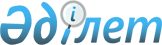 Телікөл ауылдық округінің 2021-2023 жылдарға арналған бюджеті туралыҚызылорда облысы Шиелі аудандық мәслихатының 2020 жылғы 29 желтоқсандағы № 65/19 шешімі. Қызылорда облысының Әділет департаментінде 2021 жылғы 5 қаңтарда № 8039 болып тіркелді.
      "Қазақстан Республикасының Бюджет кодексі" Қазақстан Республикасының 2008 жылғы 4 желтоқсандағы Кодексінің 75-бабының 2-тармағына және "Қазақстан Республикасындағы жергілікті мемлекеттік басқару және өзін-өзі басқару туралы" Қазақстан Республикасының 2001 жылғы 23 қаңтардағы Заңының 6-бабының 2-7-тармағына сәйкес, Шиелі аудандық мәслихаты ШЕШІМ ҚАБЫЛДАДЫ:
      1. Телікөл ауылдық округінің 2021-2023 жылдарға арналған бюджеті 1, 2 және 3-қосымшаларға сәйкес, оның ішінде 2021 жылға мынадай көлемдерде бекітілсін:
      1) кірістер –56 077 мың теңге, оның ішінде:
      салықтық түсімдер –1 177 мың теңге;
      трансферттер түсімдері -54 900 мың теңге;
      2) шығындар -57 142 мың теңге;
      3) таза бюджеттік кредиттеу - 0;
      бюджеттік кредиттер - 0;
      бюджеттік кредиттерді өтеу - 0;
      4) қаржы активтерімен операциялар бойынша сальдо - 0;
      қаржы активтерін сатып алу - 0;
      мемлекеттің қаржы активтерін сатудан түсетін түсімдер - 0;
      5) бюджет тапшылығы (профициті) - -1065 мың теңге;
      6) бюджет тапшылығын қаржыландыру (профицитті пайдалану) - 1065 мың теңге;
      қарыздар түсімі - 0;
      қарыздарды өтеу - 0;
      бюджет қаражаттарының пайдаланылатын қалдықтары–1065 мың теңге.
      Ескерту. 1-тармақ жаңа редакцияда - Қызылорда облысы Шиелі аудандық мәслихатының 08.09.2021 № 11/19 шешімімен (01.01.2021 бастап қолданысқа енгізіледі).


      2. Аудандық бюджеттен Телікөл ауылдық округінің бюджетіне берілетін субвенциялар көлемдері 2021 жылға 30 880 мың теңге сомасында белгіленсін.
      3. Осы шешім 2021 жылғы 1 қаңтардан бастап қолданысқа енгізіледі және ресми жариялауға жатады. Телікөл ауылдық округінің 2021 жылға арналған бюджеті
      Ескерту. 1-қосымша жаңа редакцияда - Қызылорда облысы Шиелі аудандық мәслихатының 08.09.2021 № 11/19 шешімімен (01.01.2021 бастап қолданысқа енгізіледі). Телікөл ауылдық округінің 2022 жылға арналған бюджеті Телікөл ауылдық округінің 2023 жылға арналған бюджеті
					© 2012. Қазақстан Республикасы Әділет министрлігінің «Қазақстан Республикасының Заңнама және құқықтық ақпарат институты» ШЖҚ РМК
				
      Шиелі аудандық мәслихаты сессиясының төрағасы 

Н. Көпенов

      Аудандық мәслихат хатшысының міндетін уақытша атқарушы 

П. Маханбет
Шиелі аудандық мәслихатының
2020 жылғы 29 желтоқсандағы
№ 65/19 шешіміне 1-қосымша
Санаты 
Санаты 
Санаты 
Санаты 
Санаты 
Сомасы, мың теңге
Сыныбы
Сыныбы
Сыныбы
Сыныбы
Сомасы, мың теңге
 Кіші сыныбы
 Кіші сыныбы
 Кіші сыныбы
Сомасы, мың теңге
Атауы
Атауы
Сомасы, мың теңге
1. Кірістер
1. Кірістер
56 077
1
Салықтық түсімдер
Салықтық түсімдер
1 177
04
Меншiкке салынатын салықтар
Меншiкке салынатын салықтар
1 177
1
Мүлiкке салынатын салықтар
Мүлiкке салынатын салықтар
40
3
Жер салығы
Жер салығы
147
4
Көлiк құралдарына салынатын салық
Көлiк құралдарына салынатын салық
 990
4
Трансферттердің түсімдері
Трансферттердің түсімдері
54 900
02
Мемлекеттiк басқарудың жоғары тұрған органдарынан түсетiн трансферттер
Мемлекеттiк басқарудың жоғары тұрған органдарынан түсетiн трансферттер
54 900
3
Ауданның (облыстық маңызы бар қаланың) бюджетінен трансферттер
Ауданның (облыстық маңызы бар қаланың) бюджетінен трансферттер
54 900
Фнкционалдық топ 
Фнкционалдық топ 
Фнкционалдық топ 
Фнкционалдық топ 
Фнкционалдық топ 
Сомасы, мың теңге
Функционалдық кіші топ 
Функционалдық кіші топ 
Функционалдық кіші топ 
Функционалдық кіші топ 
Сомасы, мың теңге
Бюджеттік бағдарламалардың әкімшісі 
Бюджеттік бағдарламалардың әкімшісі 
Бюджеттік бағдарламалардың әкімшісі 
Сомасы, мың теңге
Бюджеттік бағдарламалар (кіші бағдарламалар)
Бюджеттік бағдарламалар (кіші бағдарламалар)
Сомасы, мың теңге
Атауы
Сомасы, мың теңге
2. Шығындар
57 142
01
Жалпы сипаттағы мемлекеттiк қызметтер
20 308
1
Мемлекеттiк басқарудың жалпы функцияларын орындайтын өкiлдi, атқарушы және басқа органдар
20 308
124
Аудандық маңызы бар қала, ауыл, кент, ауылдық округ әкімінің аппараты
20 308
001
Аудандық маңызы бар қала, ауыл, кент, ауылдық округ әкімінің қызметін қамтамасыз ету жөніндегі қызметтер
20 308
06
Әлеуметтiк көмек және әлеуметтiк қамсыздандыру
3 797
2
Әлеуметтiк көмек
3 797
124
Аудандық маңызы бар қала, ауыл, кент, ауылдық округ әкімінің аппараты
3 797
003
Мұқтаж азаматтарға үйде әлеуметтік көмек көрсету
3 797
07
Тұрғын үй-коммуналдық шаруашылық
20 869
3
Елді-мекендерді көркейту
20 869
124
Аудандық маңызы бар қала, ауыл, кент, ауылдық округ әкімінің аппараты
20 869
008
Елді мекендерде көшелерді жарықтандыру
3 668
011
Елді мекендерді абаттандыру мен көгалдандыру
17 201
08
Мәдениет, спорт, туризм және ақпараттық кеңістiк
12 168
1
Мәдениет саласындағы қызмет
12 168
124
Аудандық маңызы бар қала, ауыл, кент, ауылдық округ әкімінің аппараты
12 168
006
Жергілікті деңгейде мәдени-демалыс жұмысын қолдау
12 168
12
Көлiк және коммуникация
0
1
Автомобиль көлiгi
0
124
Аудандық маңызы бар қала, ауыл, кент, ауылдық округ әкімінің аппараты
0
012
Аудандық маңызы бар қалаларда, ауылдарда, кенттерде, ауылдық округтерде автомобиль жолдарын салу және реконструкциялау
0
045
Аудандық маңызы бар қалаларда, ауылдарда, кенттерде, ауылдық округтерде автомобиль жолдарын күрделі және орташа жөндеу
0
15
Трансферттер
0
1
Трансферттер
0
124
Аудандық маңызы бар қала, ауыл, кент, ауылдық округ әкімінің аппараты
0
048
Пайдаланылмаған(толық пайдаланылмаған) нысаналы трансферттерді қайтару
0
3. Таза бюджеттік кредит беру
0
4. Қаржы активтерімен жасалатын операциялар бойынша сальдо
0
5. Бюджет тапшылығы (профициті)
- 1 065
6. Бюджет тапшылығын қаржыландыру (профицитті пайдалану)
1 065
8
Бюджет қаражатының пайдаланылатын қалдықтары
1 065
01
Бюджет қаражатының қалдығы
1 065
1
Бюджет қаражатының бос қалдықтары
1 065
001
Бюджет қаражатының бос қалдықтары
1 065Шиелі аудандық мәслихатының
2020 жылғы 29 желтоқсандағы
№ 65/19 шешіміне 2-қосымша
Санаты 
Санаты 
Санаты 
Санаты 
Сомасы, мың теңге
Сыныбы 
Сыныбы 
Сыныбы 
Сомасы, мың теңге
Кіші сыныбы 
Кіші сыныбы 
Сомасы, мың теңге
Атауы
Сомасы, мың теңге
1. Кірістер 
34915
1
Салықтық түсімдер
931
01
Табыс салығы
0
2
Жеке табыс салығы
0
04
Меншікке салынатын салықтар
931
1
Мүлікке салынатын салықтар
42
3
Жер салығы
154
4
Көлік кұралдарына салынатын салық
735
4
Трансферттер түсімдері
33984
02
Мемлекеттiк басқарудың жоғары тұрған органдарынан түсетiн трансферттер
33984
3
Аудандардың (облыстық маңызы бар қаланың) бюджетінен трансферттер
33984
Функционалдық топ 
Функционалдық топ 
Функционалдық топ 
Функционалдық топ 
Бюджеттік бағдарламалардың әкiмшiсi
Бюджеттік бағдарламалардың әкiмшiсi
Бюджеттік бағдарламалардың әкiмшiсi
Бағдарлама
Бағдарлама
Атауы
2. Шығындар
34915
01
Жалпы сипаттағы мемлекеттiк қызметтер
19026
124
Аудандық маңызы бар қала, ауыл, кент, ауылдық округ әкімінің аппараты
19026
001
Аудандық маңызы бар қала, ауыл, кент, ауылдық округ әкімінің қызметін қамтамасыз ету жөніндегі қызметтер
19026
06
Әлеуметтiк көмек және әлеуметтiк қамсыздандыру
2674
124
Аудандық маңызы бар қала, ауыл, кент, ауылдық округ әкімінің аппараты
2674
003
Мұқтаж азаматтарға үйде әлеуметтік көмек көрсету
2674
07
Тұрғын үй - коммуналдық шаруашылық
439
124
Аудандық маңызы бар қала, ауыл, кент, ауылдық округ әкімінің аппараты
439
008
Елді мекендердегі көшелерді жарықтандыру
439
08
Мәдениет, спорт, туризм және ақпараттық кеңістiк
12776
124
Аудандық маңызы бар қала, ауыл, кент, ауылдық округ әкімінің аппараты
12776
006
Жергілікті деңгейде мәдени-демалыс жұмысын қолдау
12776
09
Өзге де
0
124
Аудандық маңызы бар қала, ауыл, кент, ауылдық округ әкімінің аппараты
0
040
"Өңірлерді дамыту" бағдарламасы шеңберінде өңірлердің экономикалық дамуына жәрдемдесу бойынша шараларды іске асыру
0
3. Таза бюджеттік кредит беру
0
4. Қаржы активтерімен жасалатын операциялар бойынша сальдо
0
5. Бюджет тапшылығы (профициті)
0
6. Бюджет тапшылығын қаржыландыру (профицитті пайдалану)
0
 7
Қарыздар түсімі
0
16
Қарыздарды өтеу
0
8
Бюджет қаражатының пайдаланылатын қалдықтары
0
1
Бюджет қаражатының қалдықтары
0
Бюджет қаражатының бос қалдықтары
0Шиелі аудандық мәслихатының
2020 жылғы 29 желтоқсандағы
№ 65/19 шешіміне 3-қосымша
Санаты 
Санаты 
Санаты 
Санаты 
Сомасы, мың теңге
Сыныбы 
Сыныбы 
Сыныбы 
Сомасы, мың теңге
Кіші сыныбы 
Кіші сыныбы 
Сомасы, мың теңге
Атауы
Сомасы, мың теңге
1. Кірістер 
36312
1
Салықтық түсімдер
968
01
Табыс салығы
0
2
Жеке табыс салығы
0
04
Меншікке салынатын салықтар
968
1
Мүлікке салынатын салықтар
44
3
Жер салығы
160
4
Көлік кұралдарына салынатын салық
764
4
Трансферттер түсімдері
35344
02
Мемлекеттiк басқарудың жоғары тұрған органдарынан түсетiн трансферттер
35344
3
Аудандардың (облыстық маңызы бар қаланың) бюджетінен трансферттер
35344
Функционалдық топ 
Функционалдық топ 
Функционалдық топ 
Функционалдық топ 
Бюджеттік бағдарламалардың әкiмшiсi
Бюджеттік бағдарламалардың әкiмшiсi
Бюджеттік бағдарламалардың әкiмшiсi
Бағдарлама
Бағдарлама
Атауы
2. Шығындар
36312
01
Жалпы сипаттағы мемлекеттiк қызметтер
19787
124
Аудандық маңызы бар қала, ауыл, кент, ауылдық округ әкімінің аппараты
19787
001
Аудандық маңызы бар қала, ауыл, кент, ауылдық округ әкімінің қызметін қамтамасыз ету жөніндегі қызметтер
19787
06
Әлеуметтiк көмек және әлеуметтiк қамсыздандыру
2781
124
Аудандық маңызы бар қала, ауыл, кент, ауылдық округ әкімінің аппараты
2781
003
Мұқтаж азаматтарға үйде әлеуметтік көмек көрсету
2781
07
Тұрғын үй - коммуналдық шаруашылық
457
124
Аудандық маңызы бар қала, ауыл, кент, ауылдық округ әкімінің аппараты
457
008
Елді мекендердегі көшелерді жарықтандыру
457
08
Мәдениет, спорт, туризм және ақпараттық кеңістiк
13287
124
Аудандық маңызы бар қала, ауыл, кент, ауылдық округ әкімінің аппараты
13287
006
Жергілікті деңгейде мәдени-демалыс жұмысын қолдау
13287
09
Өзге де
0
124
Аудандық маңызы бар қала, ауыл, кент, ауылдық округ әкімінің аппараты
0
040
"Өңірлерді дамыту" бағдарламасы шеңберінде өңірлердің экономикалық дамуына жәрдемдесу бойынша шараларды іске асыру
0
3. Таза бюджеттік кредит беру
0
4. Қаржы активтерімен жасалатын операциялар бойынша сальдо
0
5. Бюджет тапшылығы (профициті)
0
6. Бюджет тапшылығын қаржыландыру (профицитті пайдалану)
0
 7
Қарыздар түсімі
0
16
Қарыздарды өтеу
0
8
Бюджет қаражатының пайдаланылатын қалдықтары
0
1
Бюджет қаражатының қалдықтары
0
Бюджет қаражатының бос қалдықтары
0